lMADONAS NOVADA PAŠVALDĪBA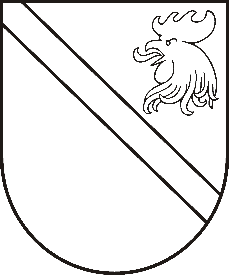 Reģ. Nr. 90000054572Saieta laukums 1, Madona, Madonas novads, LV-4801 t. 64860090, fakss 64860079, e-pasts: dome@madona.lv ___________________________________________________________________________MADONAS NOVADA PAŠVALDĪBAS DOMESLĒMUMSMadonā2019.gada 29.augustā								Nr.359									(protokols Nr.15, 4.p.)Par grozījumiem Madonas novada pašvaldības domes 29.03.2018. lēmumā Nr. 138 (protokols Nr.5, 31.p)”Par Madonas novada pašvaldības maksas pakalpojumu cenrāžu apstiprināšanu” Ļaudonas pagasta pārvaldēSaskaņā ar likuma “Par pašvaldībām” 21. panta pirmās daļas 14.punktu dome var izskatīt jebkuru jautājumu, kas ir attiecīgās pašvaldības pārziņā, turklāt tikai dome var noteikt, ja tas nav aizliegts vai noteikts ar likumiem vai Ministru kabineta noteikumiem, maksu par pakalpojumiem, tai skaitā nekustamā un kustamā īpašuma lietošanu (iznomāšanu) un citiem pakalpojumiem.Sakarā ar kultūras nama atjaunošanu, kur projekta ietvaros ir atjaunoti esošie inženiertīkli (ūdensapgāde, kanalizācija, apkure, ventilācija, elektroinstalācija) ir iegādāta jaunas skaņu sistēma (akustiskā sistēma, skaņu pults, mikrofoni, mikrofonu statīvi, CD/USB atskaņotājs), jauna gaismu sistēma (gaismu vadības pults, prožektori) un video projektors ar ekrānu ir personu pieprasījums pēc kultūras nama telpu nomas un tā aprīkojuma izmantošanu un tāpēc ir nepieciešams noteikt maksas pakalpojumus.Noklausījusies Ļaudonas pagasta pārvaldes vadītāja A.Portnova sniegto informāciju, ņemot vērā 14.08.2019. Uzņēmējdarbības, teritoriālo un vides jautājumu komitejas un 20.08.2019. Finanšu un attīstības komitejas atzinumus, atklāti balsojot: PAR – 14 (Agris Lungevičs, Ivars Miķelsons, Andrejs Ceļapīters, Artūrs Čačka, Andris Dombrovskis, Antra Gotlaufa, Artūrs Grandāns, Gunārs Ikaunieks, Valentīns Rakstiņšs, Valda Kļaviņa, Andris Sakne, Rihards Saulītis, Aleksandrs Šrubs, Kaspars Udrass), PRET –NAV, ATTURAS – NAV, Madonas novada pašvaldības dome  NOLEMJ:Izteikt Madonas novada pašvaldības domes 29.03.2018. lēmumā Nr.138 (protokols Nr.5, 31.p) ”Par Madonas novada pašvaldības maksas pakalpojumu cenrāžu apstiprināšanu” pielikumu Nr.8 jaunā redakcijā.Lēmums stājas spēkā ar 01.09.2019.Pielikumā: Ļaudonas pagasta pārvaldes maksas pakalpojumu cenrādis.Domes priekšsēdētājs						A.Lungevičs